(=maths==CE2==Cal*A=) Pose sur ton cahier et calcule. Mémo 7(=maths==CE2==Cal*B=) Pose sur ton cahier et calcule. Mémo 7(=maths==CE2==Cal*C=) Pose sur ton cahier et calcule. Mémo 7(=maths==CE2==Cal*D=) Pose sur ton cahier et calcule. Mémo 7(=maths==CE2==Cal*E=) Pose sur ton cahier et calcule. Mémo 7(=maths==CE2==Cal*F=) Pose sur ton cahier et calcule. Mémo 7(=maths==CE2==Cal*G=) Pose sur ton cahier et calcule. Mémo 7(=maths==CE2==Cal*H=) Pose sur ton cahier et calcule. Mémo 7(=EVALUATION==CE2==Cal*=) Compétence : Maitriser la technique opératoire de l’addition et de la soustraction posée avec et sans retenuePose et calcule.a) \b) \c) \\2641 + 25318753 - 69863764 + 621d) \\e) \\\f) \\\3652 – 3463542 + 65137653 - 5431a) \b) \c) \\7543 + 1506536 - 42136535 + 434d) \\e) \\\f) \\\2454 - 1466534 + 12325443 - 1975a) \b) \c) \\4254 + 4335425 - 31966233 + 232d) \\e) \\\f) \\\4324 - 3194323 + 32334323 - 4249a) \b) \c) \\4313 + 2215424 - 32691212 + 856d) \\e) \\\f) \\\6534 - 3943527 + 54356536 - 4215a) \b) \c) \\9743 + 5424324 - 31408764 + 653d) \\e) \\\f) \\\5424 - 1314231 + 54224422 - 1759a) \b) \c) \\6545 + 3537525 - 29875434 + 432d) \\e) \\\f) \\\6533 - 4224323 + 31345423 - 4631a) \b) \c) \\6535 + 7655364 - 17545364 + 754d) \\e) \\\f) \\\8644 - 5326423 + 13245353 - 4215a) \b) \c) \\6534 + 7541542 - 13256535 + 658d) \\e) \\\f) \\\7654 - 9655326 + 43135352 - 1439a) b) c) 7853 + 6356532 - 15497645 + 254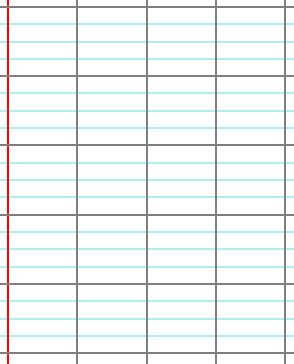 d) e) f) 6454 - 1545343 + 14293524 - 1956